Source of the  Soaps 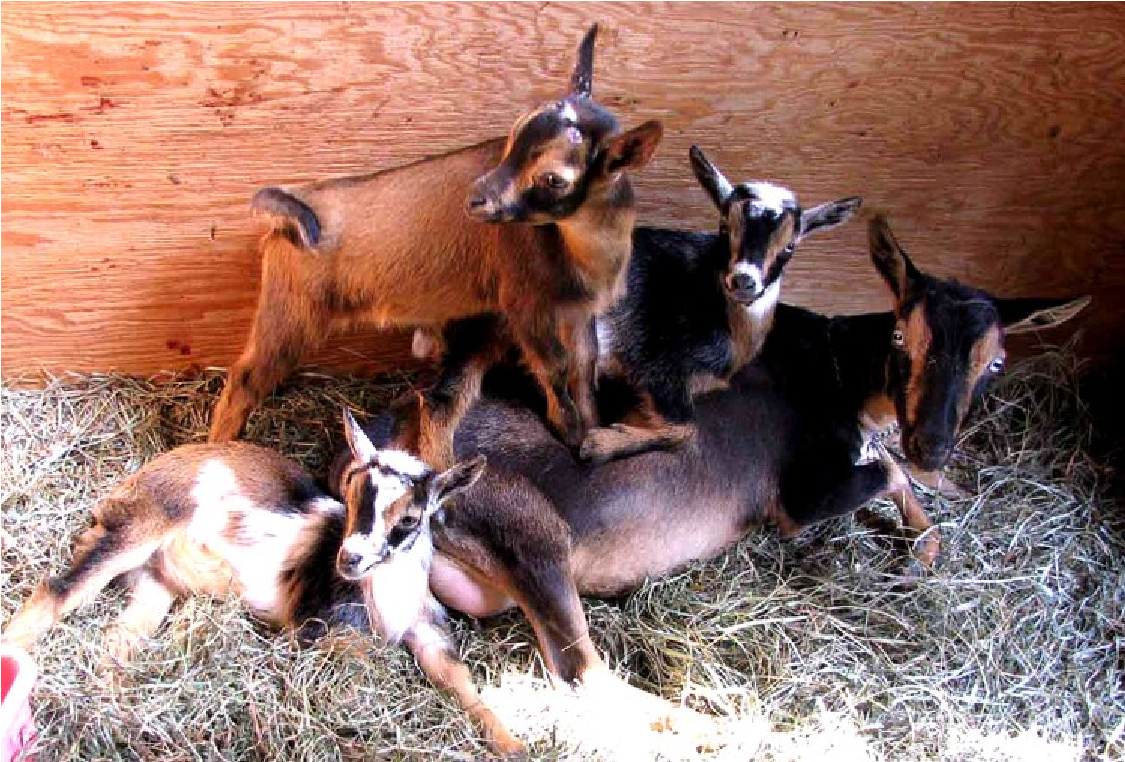 Hames & Axle Farm Home of Surfing Goat Soaps Onxy came to us a bred doe, giving birth to twins on the Vernal Equinox of 1997.  Her first born was a little black buckling, named Vernal Equinox (Vern) who was wethered,  and lived to be 15 years old always at our farm.  Her second born was Rosasharn Hames Wonder, a  beautiful grey roan doeling, pictured to the right. 	It was Wonder who taught us about the magic of Surfing  	 Goats, and it’s for her that we named our goat milk soaps, Surfing Goat Soaps 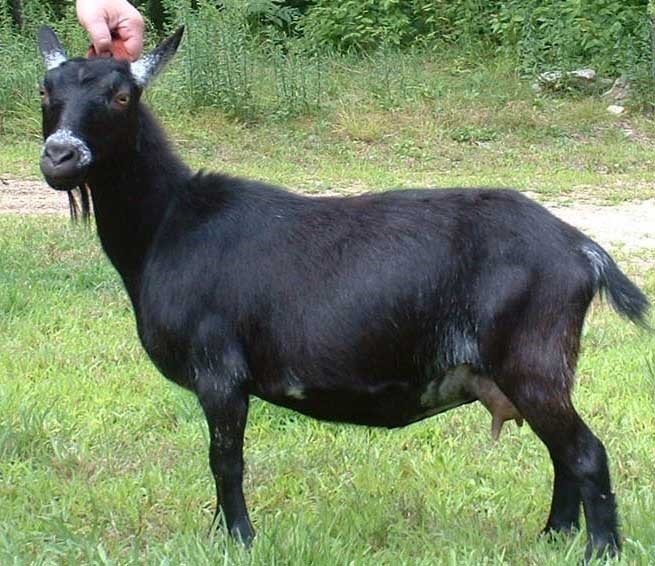 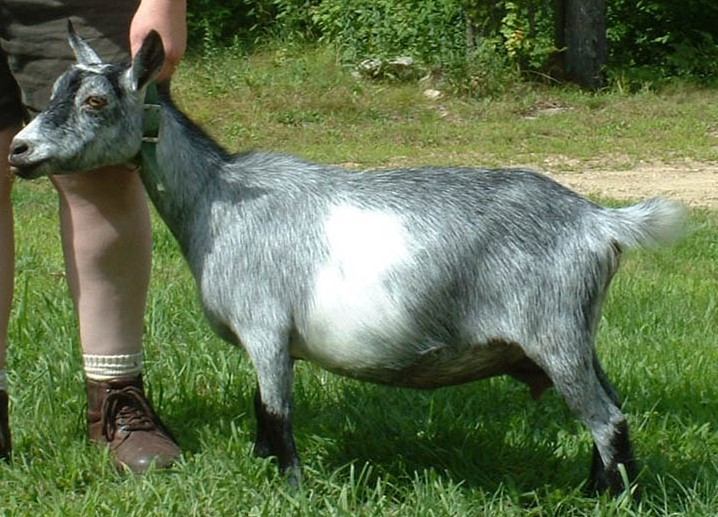 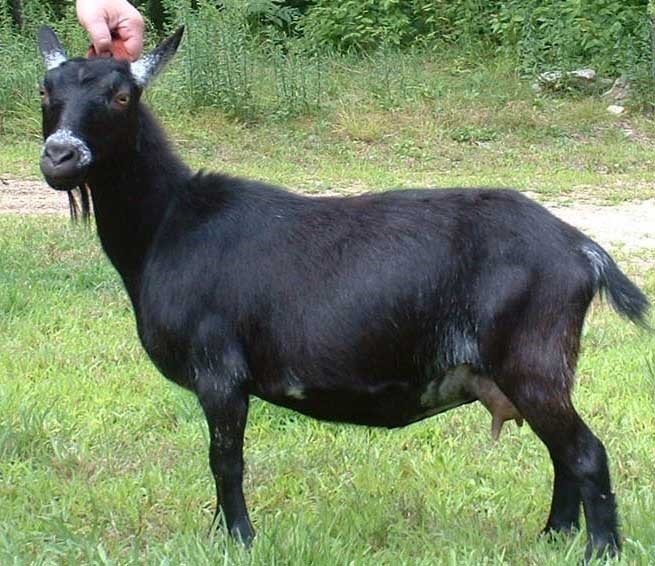 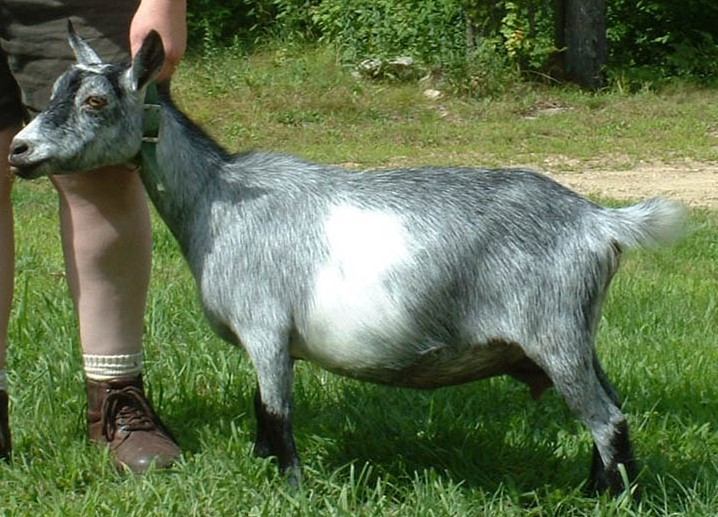 Wonder learned to jump on the backs of our sheep and drive them to the low spot in our fencing.  From there, she jumped out.  If we filled that low spot in the fencing, she would drive the sheep to another low spot and escape there. She never ran away; just back to the barn to ask to go  back in.   She taught this to her mother, and her sons,  Asa Metrical and Scooter.  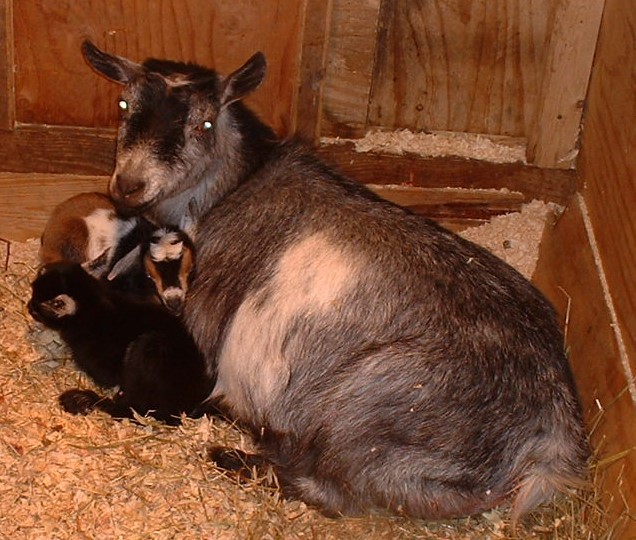 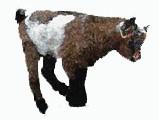 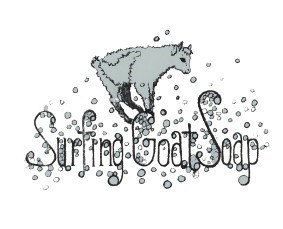 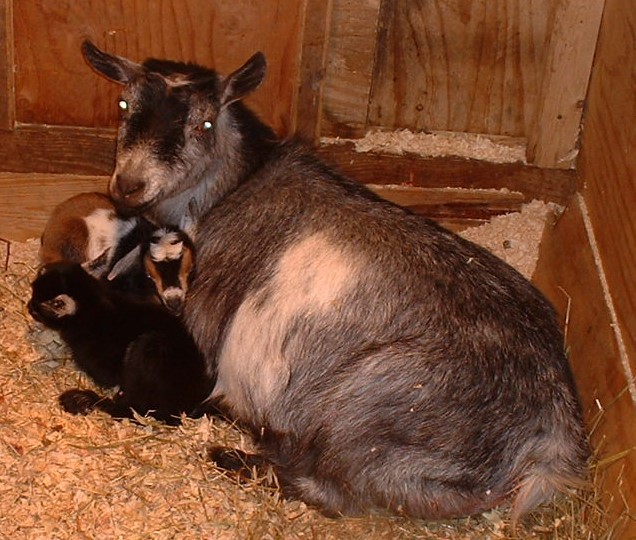 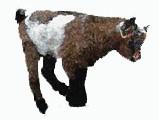 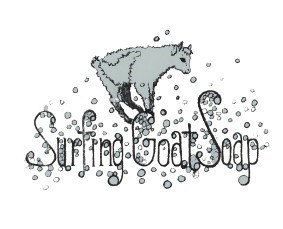 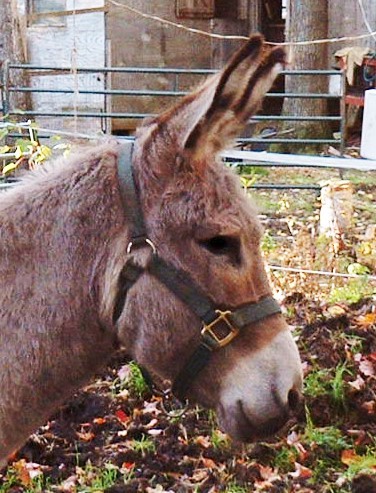 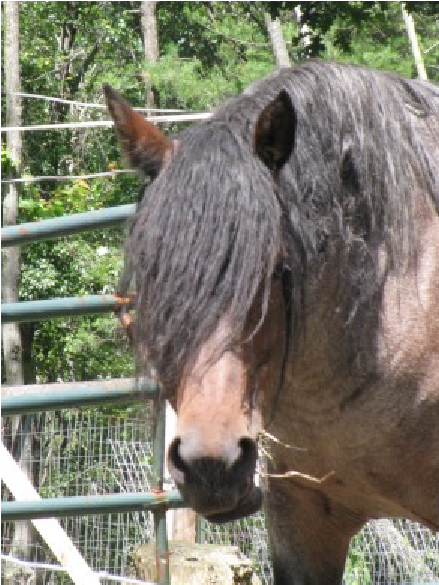 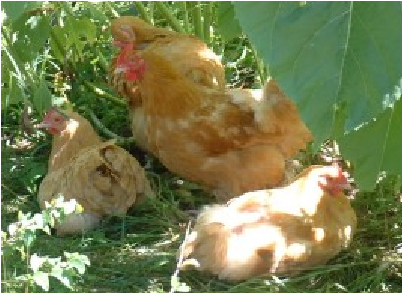 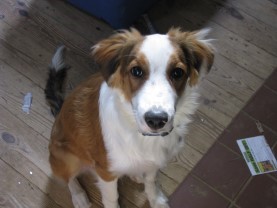 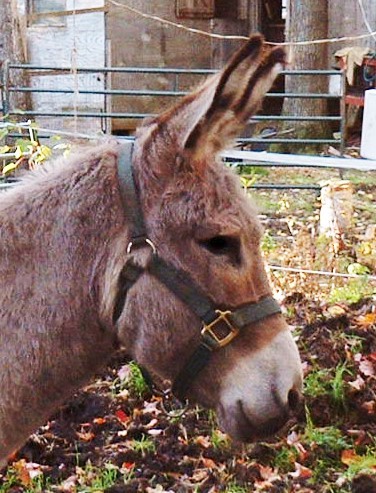 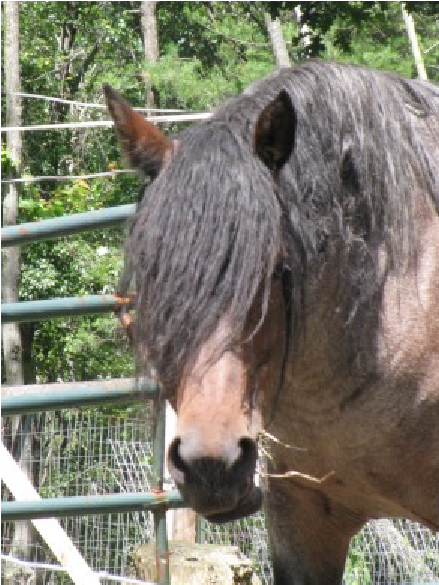 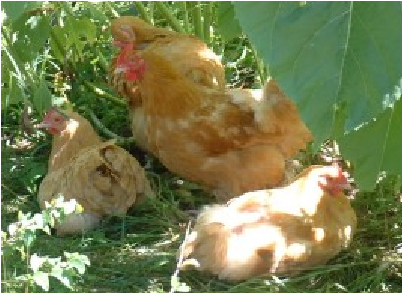 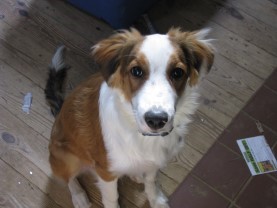 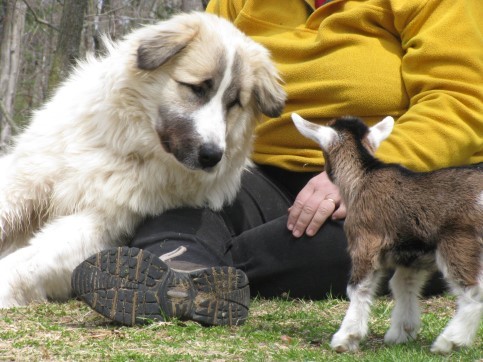   Surfing Goat Soaps bring the magic and the joy from our Hames & Axle Farm to the skin of our customers.  We have had the privilege of knowing and loving hundreds of goats during our 20 years of farming. They have each taught us so much, especially that every one of them, and us, is different.  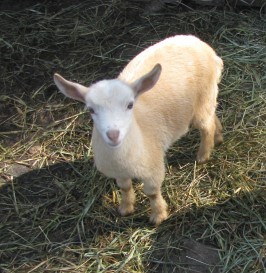 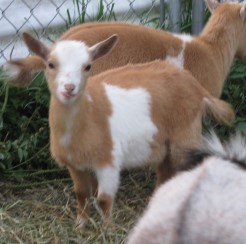 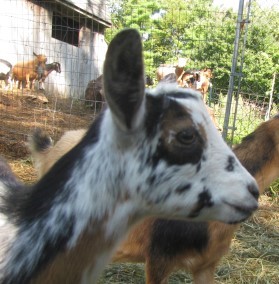 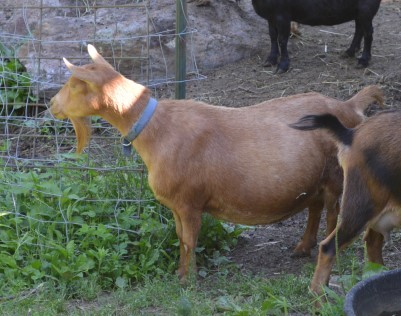 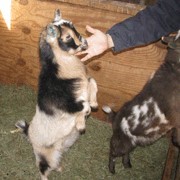 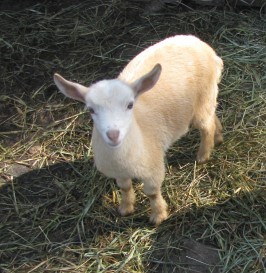 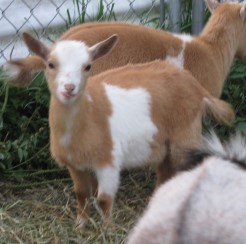 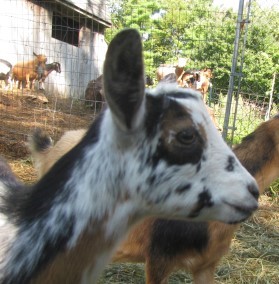 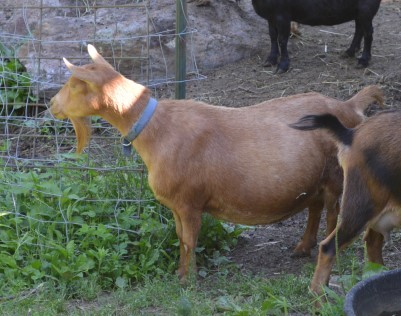 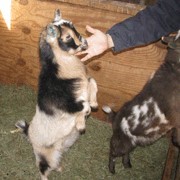 No matter the shape Or size, Or purpose.  Surfing Goat Soaps will always be scented with essential oils, if they are scented, colored with natural colorants, and made with organic or sustainable oils. Any preservative is paraben-free, and all our packaging is either recyclable or reusable. We always think of the planet, beyond the farm, and we know you do too. 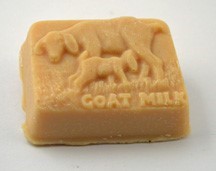 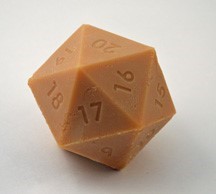 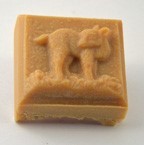 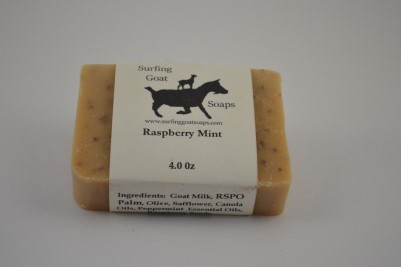 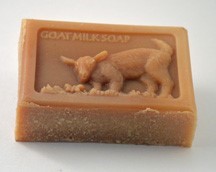 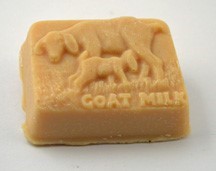 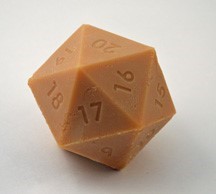 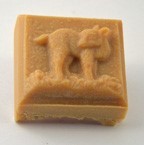 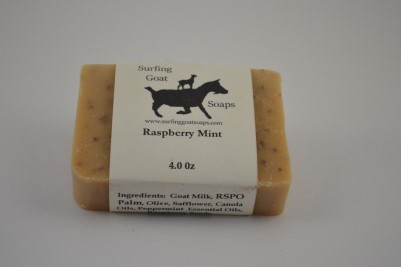 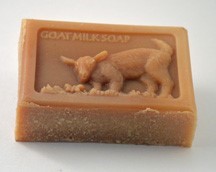 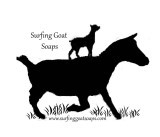 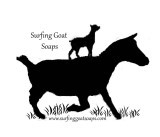 